Копія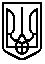 ЛІЦЕЙ №1 м.ХОРОСТКІВ ХОРОСТКІВСЬКОЇ МІСЬКОЇ РАДИТЕРНОПІЛЬСЬКОЇ ОБЛАСТІ(ЛІЦЕЙ №1 м.ХОРОСТКІВ)вул. Незалежності, 17, м. Хоростків,  48240   тел. 0(3557) 5-14-10, 5-13-96E-mail: khorostkiv.2@gmail.com  Web: http://khorostkiv-school2.edukit.te.ua/Код ЄДРПОУ 23594723НАКАЗПро затвердження плану виховних заходів для реалізації програми по впровадженніцінностей Української Хартії вільної людини в часи війни з російськими загарбниками на 2023 рік у Ліцеї №1 м. Хоростків та філіїНа виконання Обласної програми впровадження Української Хартії вільної людини в освітніх закладах Тернопільської області на 2021–2024 роки, затвердженої рішенням сесії Тернопільської обласної ради від 23.12.2020 р. №34,  з метою формування нового українця, змінотворця.НАКАЗУЮ:     1. Затвердити План виховних заходів  для реалізації програми по впровадженні цінностей Української Хартії вільної людини  в часи війни з російськими загарбниками  на 2023 рік у Ліцеї №1 м. Хоростків та філіїщо додається.   2. Заступнику директора з виховної роботи Музиці І.М.  Розробити і затвердити План виховних заходів на 2023 рік щодо реалізації програми по впровадженні цінностей Української Хартії вільної людини  в часи війни з російськими загарбниками.Забезпечити виконання Плану заходів.Ознайомити педагогічних працівників із планом виховних заходів щодо реалізації програми по впровадженні цінностей Української Хартії вільної людини  в часи війни з російськими загарбниками.Педагогічним працівникам, педагогу організатору Ступніцькій І.В.:1) Впроваджувати УХВЛ в виховне середовище.  2) Використовуючи міжпредметні зв'язки та виховні засоби, забезпечивши впровадження новел та наріжних каменів УХВЛ.4.   Наказ розмістити на інформаційному сайті Ліцею №1 м.Хоростків .Контроль за виконанням наказу покласти на заступника директора з виховної роботи Музику І.М.Директор	Світлана ДЯЧОКЗ наказом ознайомлені:                                                                          Михайло АНДРУХГанна БАЙРАКОльга БАНДУРАІван БІГУСТетяна БІГУСОксана БОЛГОВАНаталія ВЕЛЬГАНГанна ВЕРЕССвітлана ВОВКГалина ВОРОНАЮлія ВОРОНЧАКГанна ГЛАДІЙОксана ГОРЮКСтепанія ГРАЧОльга ДОВБУШСвітлана ЗИМАВалентин ЗІНЕВИЧРуслана ІВАНІВІрина КАЧУРОВСЬКАГанна КУШИЦЬКААлла ЛЕВИЦЬКАГалина МАЙСТЕРНадія МАКСИМЧУКСтепанія МАШУТАМарія МЕЦАНЛюдмила МОСТОВАІрина МУЗИКАМарія НЕХМарія ПИЛИПАВіра ПІДОДВІРНАЛюбов ПІТУРАРуслана САВИЧОксана САРАБУНЛюбов СТОРОЖУКІрина СТУПНІЦЬКАІванна СТИЧИШИННадія ТАЙКАСоломія ТИМКІВОльга ШАТРОВСЬКАНаталія ШЕВЧИШИНГанна ШУБАЛАІванна ЩУРОлександра ЯВНАПетро ЯРОШУККопіяПлан виховних заходів для реалізації програми по впровадженніцінностей Української Хартії вільної людини в часи війни з російськими загарбниками (на 2023 рік)у Ліцеї №1 м.Хоростків та філії  31.01.2023  року         м. Хоростків№ 18-оНовели УХВЛ №з/пЗміст заходуВиконавціТермін виконання1.Реалізовувати Концепцію та Стратегію національно-патріотичного виховання, Державну  цільову соціальну програму національно-патріотичного виховання на період до 2025 рокуПедагогічні працівникипостійно2.Проводити заходи згідно плану щодо виконання обласної цільової програми національно-патріотичного виховання дітей та молоді на 2021-2025 роки у Ліцеї №1 м.Хоростків Педагогічні працівникипостійно3.Продовжити роботу навчального закладу згідно програмою «Нова українська школа» у поступі до цінностей»Педагогічні працівникипостійно4.Популяризувати цінності УХВЛ через роботу учнівського самоврядуванняПедагогічні працівники, Лідери уч. самоврядуванняпостійно5.Пропагувати впровадження УХВЛ вчителями-предметниками на уроках з різних навчальних дисциплінПедагогічні працівникипостійно6.Брати участь у  обласних заходах ТОКІППО присвячених питанню впровадження цінностей УХВЛ в освітній процесПедагогічні працівники, Лідери уч. самоврядуванняпостійно7.Вивчати діяльність визначних постатей нашого краю, досліджувати історичне минуле нашого селаВчителі історії, педагог-організаторпостійно8.Висвітлювати у соціальних мережах участь здобувачів освіти у заходах щодо реалізації цінностей УХВЛПедагогічні працівникипостійно1. Бути вільною людиною1.Етична гра «Хто я і ким хочу бути»Кл. керівники1-4 кл.В рамках акції «16 днів проти насильства»1. Бути вільною людиною2.Етична бесіда «Чому я заслуговую на повагу»Кл. керівники5-6 кл.В рамках акції «16 днів проти насильства»1. Бути вільною людиною3.Захід-тренінг  «Твої життєві цінності»  Кл. керівники7-9 кл.В рамках акції «16 днів проти насильства»1. Бути вільною людиною4.Міні-тренінг «Імідж молодої людини і культура поведінки»Кл. керівники 10 -11 класівВ рамках акції «16 днів проти насильства»1. Бути вільною людиною5.Година історичної правди  «Через Майдани до свободи» - (до Дня Гідності і Свободи	Вч. історії, педагог-організатор21.11.20231. Бути вільною людиною6.Акція «16 днів проти насильства»Кл. керівники 1-11 кл., педагог-організатор25.11.-10.12.20231. Бути вільною людиною7.Тиждень права (за окремим планом)Вч. правознавства,кл. керівники,педагог-організатор04.-11.12.20232. Бути українцем1.Місячник національно-патріотичного виховання (за окремим планом)   Вч. історії, вч. захисту України,кл. керівники 1-11 кл., педагог-організатор, лідери учнівського самоврядування20.01-24.02.20232. Бути українцем2.Патріотична історична година «Тернистими шляхами в ім’я держави»  (до Дня пам’яті Героїв Крут») Вч. історії, педагог-організатор27.01.20232. Бути українцем3.Патріотичне віче «З Майданом в серці крізь життя» до Дня Героїв Небесної сотні)Вч. історії, педагог-організатор20.02.20232. Бути українцем4.Акція «Ангели пам’яті» (до Дня Героїв Небесної сотні)педагог-організатор, лідери учнівського самоврядування20.02.20232. Бути українцем5.Мовознавча гра «У ріднім слові цілий світ» (До Міжнародного Дня рідної мови) Вч. укр. мови, педагог-організатор21.02.20232. Бути українцем6.Патріотична історична година «Ми українці: честь і слава незламним!». Загальношкільний проєкт:Хронологія подія «Від  лютого до лютого» Слова, які змінила війнаАбетка війни Вч. історії, вч. Захисту України,педагог-організатор, лідери учнівського самоврядування24.02.20232. Бути українцем7.Предметний захід з української літератури «Живе під сонцем любові Шевченкова весна»   Вч. укр. мови, педагог-організатор09.03.20232. Бути українцем8.Тематичний урок «Друга світова війна в історії моєї країни» (до Дня пам’яті та примирення. Дня Перемоги) Вч. історії, педагог-організатор08.05.20232. Бути українцем9.Флеш-моб «Я люблю вишиванку!»  (до Дня вишиванки)педагог-організатор, Учком18.05.20232. Бути українцем10.Військово-патріотична спортивна гра «Збройні сили України – гарант миру та безпеки!» (до Дня  захисників та захисниць  України) Вч. захисту України,педагог-організатор13.10.20232. Бути українцем11.Тематичні уроки  «Світлиця слова у безмежжі часу» (до Дня української писемності та мови) Кл. керівники    1-11 кл., педагог-організатор09.11.20233. Бути активним громадянином1.Військово-патріотична спортивна гра «Ви наша міць і сила!»	(до Дня українського добровольця)Вч. захисту України, педагог-організатор14.03.20233. Бути активним громадянином2.Вибори Голів учнівського комітету Лідери уч. самоврядув., педагог-організаторВересень 20233. Бути активним громадянином3.Сократівська бесіда «Що заважає людям бути відповідальними та активними громадянами?»Кл. керівники 10 -11 класівВ рамках Тижня права3. Бути активним громадянином4.Акція «Запали свічку» (до  Дня пам’яті жертв голодоморів та політичних репресій)	Лідери уч. самоврядування 25.11.20233. Бути активним громадянином5.Міні-тренінг «Вчимося відповідати за свої вчинки і доводити справу до кінця»Кл. керівники   7-9 класівВ рамках Тижня права3. Бути активним громадянином6.Співпраця з ГО "Сильний Хоростків".Волонтерські акції «Підтримай своїх захисників»,«Зігрій бійця»,«Добро починається з тебе», «Сплети сітку для військових»,  «Великодній кошик для захисників».Кл. керівники    1-11 кл., педагог-організатор, По можливості 3. Бути активним громадянином7.Впровадження учнівським  міністерством "Милосердя" загальнодержавного проєкту "Місце шани та вдячності"Учком,  педагог-організаторІІ семестр 2022/2023 н.р.4. Любити1.Загальнонаціональна хвилина мовчання «Ви частина хороброї нації, частина перемоги України!»Педагогічні працівники, Лідери уч. самоврядуваннящодня4. Любити2.Урок духовності «Блаженнійший Любомир Гузар – духовний батько українського народу»  (до 90-річчя народження Любомира Гузара)Кл. керівники 10-11 кл.27.02.20234. Любити3День Матері «Це вічне і святе, найперше слово «МАМА…» Кл. керівники    1-11 кл.,  педагог-організатор12.05.20234. Любити4.Флеш-моб «Діти України за МИР!» (до Міжнародного дня миру).Кл. керівники    1-11 кл., вихователь ЗДО21.09.20234. Любити5.«Хрестна дорога»Вч.християнської етики, о. Петро ЦвяхКвітень 2023 р.4. Любити6.Виготовлення колажу «Життя наповнене любов’ю»Вч.християнської етикиВ рамках акції «16 днів проти насильства»4. Любити7.День учнівського самоврядування «Ми вам даруємо тепло своїх сердець!»  (до Дня    вчителя) Лідери учнівського самоврядування,  педагог-організатор29.09.20234. Любити8.Урок - тренінг  «Єдність у різноманітті» (до  Міжнародного дня толерантності) Кл. керівники 5-11 кл.16.11.20234. Любити9.Фотовиставка до Всесвітнього дня дитини «Дитинства яскраві кольори»Кл. керівники 1-4 кл., вихователь ЗДО20.11.20235. Мислити1.Міні-тренінг «Що таке критичне мислення і навіщо воно потрібне?Кл. керівники  7-9 кл.В рамках медіаграмотності5. Мислити2.Лекція «Мистецтво комунікації: як розпізнати та протистояти маніпуляціям»Вч. громадянської освітиВ рамках Тижня права5. Мислити3.Профорієнтаційна робота. Зустрічі з працівниками центру зайнятості та представниками ВНЗАдміністрація закладу,класні керівникипостійно5. Мислити4.День безпечного інтернету «Просторами безпечного Інтернету» Вч. інформатики08. 02.20235. Мислити5.Співпраця із о. Петром Панасюк та молодіжно – християнською «Еммануїл». Християнські засади виховання дітей Вч.християнської етики, о. Петро Панасюкпостійно6. Бути господарем1.Прогулянка «Екодослідники»Вихователь ЗДОВ рамках місячника благоустрою6. Бути господарем2.Гра «Твої обов’язки вдома і в школі»Кл. керівники 1-4 кл.В рамках Тижня права6. Бути господарем3.Проєкт «Сучасні екологічні проблеми»Вч. біології та екологіїВ рамках місячника благоустрою6. Бути господарем4.Екологічні акції:Благодійний  ярмарокПрибирання біля пам’ятника, могили січовим стрільцям, території  школи, парку.Кл. керівники 1-11 кл.В рамках місячника благоустрою 6. Бути господарем5.Місячник благоустрою та екологічного виховання «Майбутнє планети в наших руках» (за окремим планом)  Кл. керівники 1-11 кл.03.04.-28.04. 2023.7. Бути лідером1.Гра «Я в команді»Вихователь ЗДО, класні керівники 1-4 кл.березень 20237. Бути лідером2.Інтерактивна гра «Пізнай самого себе»Кл. керівники  5-6 класів01.03.-03.03.20237. Бути лідером3. Міні-проєкт «Секрети життєвого успіху»Кл. керівники  7-9 класів01.03.-15.03.20237. Бути лідером4.Круглий стіл «10 причин, чому ми не повинні здаватися»Кл. керівники 10-11 кл.16.03.20237. Бути лідером5.Тренінгове заняття «Мистецтво публічного виступу: як говорити, щоб тебе почули»Педагог-організатор, Лідери уч. самоврядування17.03.20237. Бути лідером6.Диспут «Чи можна змінити характер людини»Кл. керівник 9 класу06.03.20238. Бути відкритим суспільством1.Просвітницький тренінг «Школа – простір демократії»Кл.керівники7-9 кл.В рамках Тижня права8. Бути відкритим суспільством2.Проєкт «Що я можу зробити для своєї громади».Вч. громадянської освітиВ рамках Тижня права8. Бути відкритим суспільством3.Проєкт «Що означає бути українцем / українкою в часи російської збройної агресії проти України. Як українці проявляють національну ідентичність і пишаються приналежністю до українського народу.»Вч. громадянської освітиВ рамках Тижня права8. Бути відкритим суспільством4.Акція «Добро починається з тебе» (до Дня людей з обмеженими можливостями)Акція «Серце до серця»Педагог-організаторВ рамках акції «16 днів проти насильства»8. Бути відкритим суспільством5.Урок правових знань «Хто і як захищає права дитини в Україні?».Кл.керівники5-6 кл.В рамках Тижня права9. Бути успішною державою1.Гра «Якою я мрію бачити Україну?»Вавринкевич М.І.В рамках Тижня незалежності9. Бути успішною державою2.Гра-експрес «Що б я хотів змінити в Україні?»Кл.керівники1-4 кл.В рамках Тижня незалежності9. Бути успішною державою3.Жива газета «Я хочу жити в суверенній, незалежній, демократичній та правовій державі» Кл.керівники5-6 кл.В рамках Тижня незалежності9. Бути успішною державою4.Конференція «Демократичне суспільство та  його цінності»Кл.керівники7-9 кл.В рамках Тижня права9. Бути успішною державою5.Проєкт «Взаємодія громадян і  держави в  досягненні суспільного добробуту»Вч. громадянської освіти  (10-11 кл.)В рамках Тижня права10. Бути учасником демократичної спільноти народів1.День Європи. Тематичний урок «Україна. Європа. Світ.»  Вч. географії19.05.202310. Бути учасником демократичної спільноти народів2.Гра-подорож «Подорожуємо країнами Європи»Кл. керівники1-4 кл.18.05.202310. Бути учасником демократичної спільноти народів3.Віртуальні пізнавальні  мандрівки по Україні та країнами світу. Кл. керівники5-6 кл.18.05.202310. Бути учасником демократичної спільноти народів4.Просвітницький тренінг «Міжнародні відносини та міжнародне право»Вч. громадянської освітиВ рамках Тижня права10. Бути учасником демократичної спільноти народів5.Анкета думок "Що єднає українське суспільство сьогодні?" Кл. керівники 10-11 кл.24.02.202310. Бути учасником демократичної спільноти народів6.Тиждень незалежності «З днем народження, рідна Україно!»Кл. керівники 1-11 кл,вчитель історії, педагог-організатор01.09.-08.09.2023